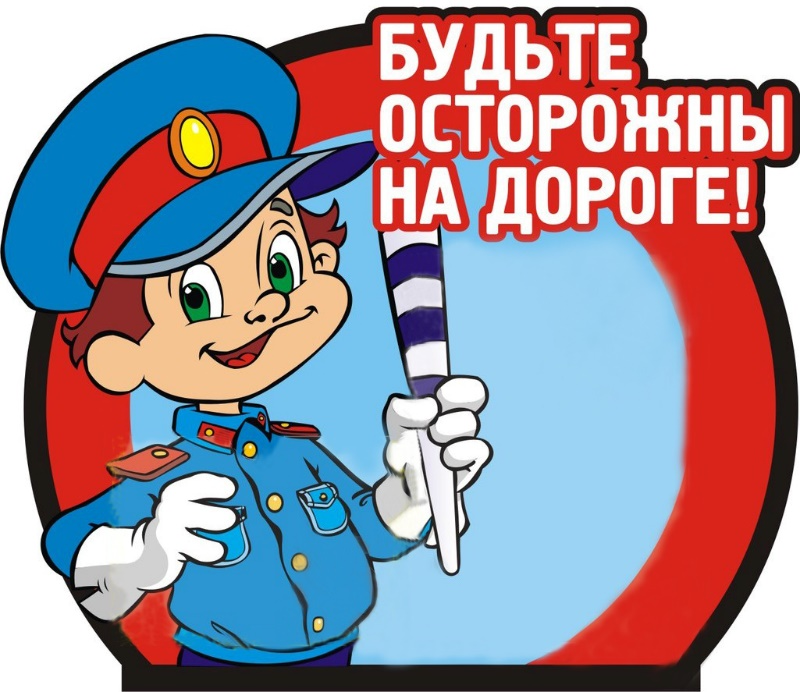 Профилактическое мероприятие «Весенние каникулы»	За 2 месяца 2017 года на территории Челябинской области зарегистрировано 52 дорожно-транспортных происшествия с участием несовершеннолетних, в которых 1 ребенок  погиб и 57 получили травмы. В 11 происшествиях несовершеннолетние пострадали по своей неосторожности.	В целях предупреждения дорожно-транспортных происшествий с участием детей на улицах и дорогах города   в период с 20 марта  по  02 апреля 2017 года на территории г. Снежинска будет организовано и проведено профилактическое мероприятие «Весенние каникулы».	Сотрудники Госавтоинспекции до начала каникул проведут профилактические беседы с обучающимися, примут участие в проведении родительских собраний, расскажут о необходимости использования световозвращающих элементов на одежде детей в темное время суток. Будут организованы массовые проверки группами нарядов ДПС вблизи образовательных организаций по выявлению водителей, нарушающих правила перевозки детей.	Наряды ДПС нацелены на разъяснительную и профилактическую работу по предупреждению ДТП с участием несовершеннолетних.			Госавтоинспекция призывает водителей быть более внимательными и предупредительными к юным пешеходам!Специалист штабной группы ОР ДПС ОГИБДДОтдела МВД России по ЗАТО г. Снежинскстарший лейтенант полиции                                                      Л.В. Медведенко